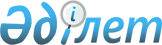 О внесении изменений в решение Толебийского районного маслихата от 26 декабря 2019 года № 48/266-VI "О районном бюджете на 2020-2022 годы"Решение Толебийского районного маслихата Туркестанской области от 6 мая 2020 года № 52/289-VI. Зарегистрировано Департаментом юстиции Туркестанской области 15 мая 2020 года № 5617
      В соответствии с пунктом 5 статьи 109 Бюджетного кодекса Республики Казахстан от 4 декабря 2008 года, подпунктом 1) пункта 1 статьи 6 Закона Республики Казахстан от 23 января 2001 года "О местном государственном управлении и самоуправлении в Республике Казахстан" и решением Туркестанского областного маслихата от 21 февраля 2020 года № 46/490-VI "О внесении изменений в решение Туркестанского областного маслихата от 9 декабря 2019 года № 44/472-VI "Об областном бюджете на 2020-2022 годы", зарегистрированного в Реестре государственной регистрации нормативных правовых актов № 5443 Толебийский районный маслихат РЕШИЛ:
      1. Внести в решение Толебийского районного маслихата от 26 декабря 2019 года № 48/266-VI "О районном бюджете на 2020-2022 годы" (зарегистрировано в Реестре государственной регистрации нормативных правовых актов за № 5361, опубликовано 18 января 2020 года в эталонном контрольном банке нормативных правовых актов Республики Казахстан в электронном виде) следующие изменения:
      пункт 1 изложить в следующей редакции: 
      "1. Утвердить районный бюджет Толебийского района на 2020-2022 годы согласно приложениям 1, 2 и 3 соответственно, в том числе на 2020 год в следующих объемах:
      1) доходы – 24 619 320 тысяч тенге:
      налоговые поступления – 1 526 689 тысяч тенге;
      неналоговые поступления – 31 494 тысяч тенге;
      поступления от продажи основного капитала – 38 500 тысяч тенге;
      поступления трансфертов – 23 022 637 тысяч тенге;
      2) затраты – 24 840 403 тысяч тенге;
      3) чистое бюджетное кредитование – 7 953 тысяч тенге:
      бюджетные кредиты – 7 953 тысяч тенге;
      погашение бюджетных кредитов – 0;
      4) сальдо по операциям с финансовыми активами – 0:
      приобретение финансовых активов – 0;
      поступления от продажи финансовых активов государства – 0;
      5) дефицит (профицит) бюджета – - 229 036 тысяч тенге;
      6) финансирование дефицита (использование профицита) бюджета – 229 036 тысяч тенге:
      поступление займов – 7 953 тысяч тенге;
      погашение займов – 3 775 тысяч тенге;
      используемые остатки бюджетных средств – 224 858 тысяч тенге.".
      пункт 2 изложить в следующей редакции:
      "2. Установить на 2020 год норматив распределения общей суммы поступлений индивидуального подоходного налога и социального налога:
      корпоративного подоходного налога с юридических лиц, за исключением поступлений от субъектов крупного предпринимательства и организаций нефтяного сектора 50 процентов в районный бюджет;
      индивидуального подоходного налога с доходов, облагаемых у источника выплаты 33 процентов в районный бюджет;
      индивидуального подоходного налога с доходов у иностранных граждан, не облагаемых у источника выплаты 50 процентов в районный бюджет;
      социального налога 50 процентов в районный бюджет.".
      Приложения 1, 6 к указанного решения изложить в новой редакции согласно приложениям 1, 2 к настоящему решению.
      2. Государственному учреждению "Аппарат Толебийского районного маслихата" в установленном законодательством Республики Казахстан порядке обеспечить:
      1) государственную регистрацию настоящего решения в Республиканском государственном учреждении "Департамент юстиции Туркестанской области Министерства юстиции Республики Казахстан";
      2) размещение настоящего решения на интернет-ресурсе Толебийского районного маслихата после его официального опубликования. 
      3. Настоящее решение вводится в действие с 1 января 2020 года. Районный бюджет на 2020 год Перечень бюджетных программ развития районного бюджета на 2020 год с разделением на бюджетные программы, направленные на реализацию бюджетных инвестиционных проектов (программ)
					© 2012. РГП на ПХВ «Институт законодательства и правовой информации Республики Казахстан» Министерства юстиции Республики Казахстан
				
      Секретарь маслихата

Н. Койбагаров
Приложение 1 к решению
Толебийского районного
маслихата от 6 мая
2020 года № 52/289-VIПриложение 1 к решению
Толебийского районного
маслихата от 26 декабря
2019 года № 48/266-VI
Сумма в тысяч тенге
Категория
Категория
Категория
Наименование
Наименование
Сумма в тысяч тенге
Класс
Класс
Класс
Сумма в тысяч тенге
Подкласс
Подкласс
Подкласс
Сумма в тысяч тенге
1. Доходы
1. Доходы
21220468
01
Налоговые поступления
Налоговые поступления
1168364
01
Подоходный налог
Подоходный налог
391221
1
Корпоративный подоходный налог
Корпоративный подоходный налог
170080
2
Индивидуальный подоходный налог
Индивидуальный подоходный налог
314867
03
Социальный налог
Социальный налог
519777
1
Социальный налог
Социальный налог
519777
04
Налоги на собственность
Налоги на собственность
458945
1
Налоги на имущество
Налоги на имущество
453695
5
Единый земельный налог
Единый земельный налог
5250
05
Внутренние налоги на товары, работы и услуги
Внутренние налоги на товары, работы и услуги
46020
2
Акцизы
Акцизы
8097
3
Поступления за использование природных и других ресурсов
Поступления за использование природных и других ресурсов
10000
4
Сборы за ведение предпринимательской и профессиональной деятельности
Сборы за ведение предпринимательской и профессиональной деятельности
27035
5
Налог на игорный бизнес
Налог на игорный бизнес
888
08
Обязательные платежи, взимаемые за совершение юридически значимых действий и (или) выдачу документов уполномоченными на то государственными органами или должностными лицами
Обязательные платежи, взимаемые за совершение юридически значимых действий и (или) выдачу документов уполномоченными на то государственными органами или должностными лицами
17000
1
Государственная пошлина
Государственная пошлина
17000
02
Неналоговые поступления
Неналоговые поступления
24657
01
Доходы от государственной собственности
Доходы от государственной собственности
12149
1
Дивиденды на государственные пакеты акций, находящиеся в государственной собственности
Дивиденды на государственные пакеты акций, находящиеся в государственной собственности
270
5
Доходы от аренды имущества, находящегося в государственной собственности
Доходы от аренды имущества, находящегося в государственной собственности
16358
06
Прочие неналоговые поступления
Прочие неналоговые поступления
14866
1
Прочие неналоговые поступления
Прочие неналоговые поступления
14866
03
Поступления от продажи основного капитала
Поступления от продажи основного капитала
38500
01
Продажа государственного имущества, закрепленного за государственными учреждениями
Продажа государственного имущества, закрепленного за государственными учреждениями
5000
1
Продажа государственного имущества, закрепленного за государственными учреждениями
Продажа государственного имущества, закрепленного за государственными учреждениями
5000
03
Продажа земли и нематериальных активов
Продажа земли и нематериальных активов
33500
1
Продажа земли
Продажа земли
33500
04
Поступления трансфертов 
Поступления трансфертов 
23022637
02
Трансферты из вышестоящих органов государственного управления
Трансферты из вышестоящих органов государственного управления
23022637
2
Трансферты из областного бюджета
Трансферты из областного бюджета
23022637
Функциональная группа Наименование 
Функциональная группа Наименование 
Функциональная группа Наименование 
Функциональная группа Наименование 
Функциональная группа Наименование 
Сумма в тысяч тенге
Функциональная подгруппа
Функциональная подгруппа
Функциональная подгруппа
Функциональная подгруппа
Сумма в тысяч тенге
Администратор бюджетных программ
Администратор бюджетных программ
Администратор бюджетных программ
Сумма в тысяч тенге
Программа
Программа
Сумма в тысяч тенге
2. Затраты
24840403
1
Государственные услуги общего характера
615048
1
Представительные, исполнительные и другие органы, выполняющие общие функции государственного управления
198303
112
Аппарат маслихата района (города областного значения)
33019
001
Услуги по обеспечению деятельности маслихата района (города областного значения)
30218
003
Капитальные расходы государственных органов
2801
122
Аппарат акима района (города областного значения)
165284
001
Услуги по обеспечению деятельности акима района (города областного значения)
133015
003
Капитальные расходы государственных органов
10719
106
Проведение мероприятий за счет чрезвычайного резерва местного исполнительного органа для ликвидации чрезвычайных ситуаций социального, природного и техногенного характер
5079
113
Целевые текущие трансферты из местного бюджета
16471
2
Финансовая деятельность
17112
459
Отдел экономики и финансов района (города областного значения)
4000
003
Проведение оценки имущества в целях налогообложения
4000
 489
Отдел государственных активов и закупок района (города областного значения)
13112
001
Услуги по реализации государственной политики в области управления государственных активов и закупок на местном уровне
11401
003
Капитальные расходы государственного органа
1711
9
Прочие государственные услуги общего характера
399633
458
Отдел жилищно-коммунального хозяйства, пассажирского транспорта и автомобильных дорог района (города областного значения)
340687
001
Услуги по реализации государственной политики на местном уровне в области жилищно-коммунального хозяйства, пассажирского транспорта и автомобильных дорог 
82632
013
Капитальные расходы государственного органа
1131
106
Проведение мероприятий за счет чрезвычайного резерва местного исполнительного органа для ликвидации чрезвычайных ситуаций социального, природного и техногенного характер
2300
113
Целевые текущие трансферты из местного бюджета
254624
459
Отдел экономики и финансов района (города областного значения)
58946
001
Услуги по реализации государственной политики в области формирования и развития экономической политики, государственного планирования, исполнения бюджета и управления коммунальной собственностью района (города областного значения)
41341
015
Капитальные расходы государственных органов
710
113
Целевые текущие трансферты из местного бюджета
16895
2
Оборона
41629
1
Военные нужды
26797
122
Аппарат акима района (города областного значения)
26797
005
Мероприятия в рамках исполнения всеобщей воинской обязанности
26797
2
Организация работы по чрезвычайным ситуациям
14832
122
Аппарат акима района (города областного значения)
14832
006
Предупреждение и ликвидация чрезвычайных ситуаций масштаба района (города областного значения)
10332
007
Мероприятия по профилактике и тушению степных пожаров районного (городского) масштаба, а также пожаров в населенных пунктах, в которых не созданы органы государственной противопожарной службы
4500
3
Общественный порядок, безопасность, правовая, судебная, уголовно-исполнительная деятельность
7500
9
Прочие услуги в области общественного порядка и безопасности
7500
458
Отдел жилищно-коммунального хозяйства, пассажирского транспорта и автомобильных дорог района (города областного значения)
7500
021
Обеспечение безопасности дорожного движения в населенных пунктах
7500
4
Образование
15526559
1
Дошкольное воспитание и обучение
98571
464
Отдел образования района (города областного значения)
98571
009
Обеспечение деятельности организаций дошкольного воспитания и обучения
53490
040
Реализация государственного образовательного заказа в дошкольных организациях образования 
45081
2
Начальное, основное среднее и общее среднее образование
12594175
464
Отдел образования района (города областного значения)
11238658
003
Общеобразовательное обучение
11011292
006
Дополнительное образование для детей
227366
472
Отдел строительства, архитектуры и градостроительства района (города областного значения)
1355517
022
Строительство и реконструкция объектов начального, основного среднего и общего среднего образования
1355517
9
Прочие услуги в области образования
2833813
464
Отдел образования района (города областного значения)
2833813
001
Услуги по реализации государственной политики на местном уровне в области образования 
12294
005
Приобретение и доставка учебников, учебно-методических комплексов для государственных учреждений образования района (города областного значения)
203567
007
Проведение школьных олимпиад, внешкольных мероприятий и конкурсов районного (городского) масштаба
731
015
Ежемесячная выплата денежных средств опекунам (попечителям) на содержание ребенка-сироты (детей-сирот), и ребенка (детей), оставшегося без попечения родителей
21815
067
Капитальные расходы подведомственных государственных учреждений и организаций
616645
113
Целевые текущие трансферты из местного бюджета
1941586
6
Социальная помощь и социальное обеспечение
2323225
1
Социальное обеспечение
1398865
451
Отдел занятости и социальных программ района (города областного значения)
1388017
005
Государственная адресная социальная помощь
1388017
464
Отдел образования района (города областного значения)
10848
030
Содержание ребенка (детей), переданного патронатным воспитателям
10848
2
Социальная помощь
856649
451
Отдел занятости и социальных программ района (города областного значения)
856649
002
Программа занятости
495690
004
Оказание социальной помощи на приобретение топлива специалистам здравоохранения, образования, социального обеспечения, культуры и спорта в сельской местности в соответствии с законодательством Республики Казахстан
6749
006
Жилищная помощь
1275
007
Социальная помощь отдельным категориям нуждающихся граждан по решениям местных представительных органов
79974
014
Оказание социальной помощи нуждающимся гражданам на дому
57271
015
Территориальные центры социального обслуживания пенсионеров и инвалидов
30276
017
Обеспечение нуждающихся инвалидов обязательными гигиеническими средствами и предоставление услуг специалистами жестового языка, индивидуальными помощниками в соответствии с индивидуальной программой реабилитации инвалида
124146
023
Обеспечение деятельности центров занятости населения
61268
9
Прочие услуги в области социальной помощи и социального обеспечения
67711
451
Отдел занятости и социальных программ района (города областного значения)
67711
001
Услуги по реализации государственной политики на местном уровне в области обеспечения занятости и реализации социальных программ для населения
49290
011
Оплата услуг по зачислению, выплате и доставке пособий и других социальных выплат
3133
021
Капитальные расходы государственных органов
963
050
Обеспечение прав и улучшение качества жизни инвалидов в Республике Казахстан
14325
7
Жилищно-коммунальное хозяйство
2905446
1
Жилищное хозяйство
1376273
458
Отдел жилищно-коммунального хозяйства, пассажирского транспорта и автомобильных дорог района (города областного значения)
3498
003
Организация сохранения государственного жилищного фонда
3498
472
Отдел строительства, архитектуры и градостроительства района (города областного значения)
259719
003
Проектирование и (или) строительство, реконструкция жилья коммунального жилищного фонда
1341459
004
Проектирование, развитие и (или) обустройство инженерно-коммуникационной инфраструктуры
31316
2
Коммунальное хозяйство
1394221
458
Отдел жилищно-коммунального хозяйства, пассажирского транспорта и автомобильных дорог района (города областного значения)
1383549
012
Функционирование системы водоснабжения и водоотведения
9600
027
Организация эксплуатации сетей газификации, находящихся в коммунальной собственности районов (городов областного значения)
16216
028
Развитие коммунального хозяйства
847871
048
Развитие благоустройства городов и населенных пунктов
331491
058
Развитие системы водоснабжения и водоотведения в сельских населенных пунктах
178371
472
Отдел строительства, архитектуры и градостроительства района (города областного значения)
10672
005
Развитие коммунального хозяйства
10672
3
Благоустройство населенных пунктов
134952
458
Отдел жилищно-коммунального хозяйства, пассажирского транспорта и автомобильных дорог района (города областного значения)
134952
018
Благоустройство и озеленение населенных пунктов
134952
8
Культура, спорт, туризм и информационное пространство
952326
1
Деятельность в области культуры
352956
455
Отдел культуры и развития языков района (города областного значения)
352956
003
Поддержка культурно-досуговой работы
352956
2
Спорт
380702
465
Отдел физической культуры и спорта района (города областного значения)
374010
001
Услуги по реализации государственной политики на местном уровне в сфере физической культуры и спорта
9951
005
Развитие массового спорта и национальных видов спорта
212718
006
Проведение спортивных соревнований на районном (города областного значения) уровне
16340
007
Подготовка и участие членов сборных команд района (города областного значения) по различным видам спорта на областных спортивных соревнованиях
6260
032
Капитальные расходы подведомственных государственных учреждений и организаций
128741
472
Отдел строительства, архитектуры и градостроительства района (города областного значения)
6692
008
Развитие объектов спорта
6692
3
Информационное пространство
136350
455
Отдел культуры и развития языков района (города областного значения)
119927
006
Функционирование районных (городских) библиотек
111914
007
Развитие государственного языка и других языков народа Казахстана
8013
456
Отдел внутренней политики района (города областного значения)
16423
002
Услуги по проведению государственной информационной политики через газеты и журналы 
16423
9
Прочие услуги по организации культуры, спорта, туризма и информационного пространства
82318
455
Отдел культуры и развития языков района (города областного значения)
12605
001
Услуги по реализации государственной политики на местном уровне в области развития языков и культуры
10504
010
Капитальные расходы государственного органа
96
032
Капитальные расходы подведомственных государственных учреждений и организаций
2005
456
Отдел внутренней политики района (города областного значения)
69713
001
Услуги по реализации государственной политики на местном уровне в области информации, укрепления государственности и формирования социального оптимизма граждан
29815
003
Реализация региональных программ в сфере молодежной политики
39598
006
Капитальные расходы государственных органов
300
9
Топливно-энергетический комплекс и недропользование
5231
9
Прочие услуги в области топливно-энергетического комплекса и недропользования
5231
458
Отдел жилищно-коммунального хозяйства, пассажирского транспорта и автомобильных дорог района (города областного значения)
5231
036
Развитие газотранспортной системы
5231
10
Сельское, водное, лесное, рыбное хозяйство, особо охраняемые природные территории, охрана окружающей среды и животного мира, земельные отношения
54971
1
Сельское хозяйство
25788
462
Отдел сельского хозяйства района (города областного значения)
25112
001
Услуги по реализации государственной политики на местном уровне в сфере сельского хозяйства
25112
473
Отдел ветеринарии района (города областного значения)
676
001
Услуги по реализации государственной политики на местном уровне в сфере ветеринарии
676
 6
Земельные отношения
24805
 463
Отдел земельных отношений района (города областного значения)
24805
001
Услуги по реализации государственной политики в области регулирования земельных отношений на территории района (города областного значения)
24265
007
Капитальные расходы государственного органа
540
9
Прочие услуги в области сельского, водного, лесного, рыбного хозяйства, охраны окружающей среды и земельных отношений
4378
459
Отдел экономики и финансов района (города областного значения)
4378
099
Реализация мер по оказанию социальной поддержки специалистов
4378
11
Промышленность, архитектурная, градостроительная и строительная деятельность
30075
2
Архитектурная, градостроительная и строительная деятельность
30075
472
Отдел строительства, архитектуры и градостроительства района (города областного значения)
30075
001
Услуги по реализации государственной политики в области строительства, архитектуры и градостроительства на местном уровне
29375
015
Капитальные расходы государственного органа
700
12
Транспорт и коммуникации
941823
1
Автомобильный транспорт
919383
458
Отдел жилищно-коммунального хозяйства, пассажирского транспорта и автомобильных дорог района (города областного значения)
919383
023
Обеспечение функционирования автомобильных дорог
836209
045
Капитальный и средний ремонт автомобильных дорог районного значения и улиц населенных пунктов
33174
051
Реализация приоритетных проектов транспортной инфраструктуры
50000
9
Прочие услуги в сфере транспорта и коммуникаций
22440
458
Отдел жилищно-коммунального хозяйства, пассажирского транспорта и автомобильных дорог района (города областного значения)
22440
037
Субсидирование пассажирских перевозок по социально значимым городским (сельским), пригородным и внутрирайонным сообщениям
22440
13
Прочие
797853
3
Поддержка предпринимательской деятельности и защита конкуренции
23957
469
Отдел предпринимательства района (города областного значения)
23957
001
Услуги по реализации государственной политики на местном уровне в области развития предпринимательства и промышленности 
23837
004
Капитальные расходы государственного органа
120
9
Прочие
773896
458
Отдел жилищно-коммунального хозяйства, пассажирского транспорта и автомобильных дорог района (города областного значения)
410341
062
Реализация мероприятий по социальной и инженерной инфраструктуре в сельских населенных пунктах в рамках проекта "Ауыл-Ел бесігі"
410341
459
Отдел экономики и финансов района (города областного значения)
22349
008
Разработка технико-экономического обоснования местных бюджетных инвестиционных проектов и концессионных проектов и проведение его экспертизы
13000
012
Резерв местного исполнительного органа района (города областного значения) 
9349
464
Отдел образования района (города областного значения)
115340
096
Выполнение государственных обязательств по проектам государственно-частного партнерства
115340
465
Отдел физической культуры и спорта района (города областного значения)
225866
096
Выполнение государственных обязательств по проектам государственно-частного партнерства
225866
14
Обслуживание долга
23
1
Обслуживание долга
23
459
Отдел экономики и финансов района (города областного значения)
23
021
Обслуживание долга местных исполнительных органов по выплате вознаграждений и иных платежей по займам из областного бюджета
23
15
Трансферты
638694
1
Трансферты
638694
459
Отдел экономики и финансов района (города областного значения)
638694
006
Возврат неиспользованных (недоиспользованных) целевых трансфертов
1286
024
Целевые текущие трансферты из нижестоящего бюджета на компенсацию потерь вышестоящего бюджета в связи с изменением законодательства
79227
038
Субвенций
429702
054
Возврат сумм неиспользованных (недоиспользованных) целевых трансфертов, выделенных из республиканского бюджета за счет целевого трансферта из Национального фонда Республики Казахстан
128479
3. Чистое бюджетное кредитование
7953
Функциональная группа Наименование
Функциональная группа Наименование
Функциональная группа Наименование
Функциональная группа Наименование
Функциональная группа Наименование
Сумма в тысяч тенге
Функциональная подгруппа
Функциональная подгруппа
Функциональная подгруппа
Функциональная подгруппа
Сумма в тысяч тенге
Администратор бюджетных программ
Администратор бюджетных программ
Администратор бюджетных программ
Сумма в тысяч тенге
Программа
Программа
Сумма в тысяч тенге
Бюджетные кредиты 
7953
10
Сельское, водное, лесное, рыбное хозяйство, особо охраняемые природные территории, охрана окружающей среды и животного мира, земельные отношения
7953
9
Прочие услуги в области сельского, водного, лесного, рыбного хозяйства, охраны окружающей среды и земельных отношений
7953
459
Отдел экономики и финансов района (города областного значения)
7953
018
Бюджетные кредиты для реализации мер социальной поддержки специалистов
7953
Категория
Категория
Категория
Наименование
Сумма в тысяч тенге
Класс
Класс
Сумма в тысяч тенге
Подкласс
Подкласс
Подкласс
Погашение бюджетных кредитов
0
5
Погашение бюджетных кредитов
0
1
Погашение бюджетных кредитов
0
1
Погашение бюджетных кредитов
0
13
Погашение бюджетных кредитов, выданных из местного бюджета физическим лицам
0
4. Сальдо по операциям с финансовыми активами
0
Функциональная группа Наименование
Функциональная группа Наименование
Функциональная группа Наименование
Функциональная группа Наименование
Функциональная группа Наименование
Сумма в тысяч тенге
Функциональная подгруппа
Функциональная подгруппа
Функциональная подгруппа
Функциональная подгруппа
Сумма в тысяч тенге
Администратор бюджетных программ
Администратор бюджетных программ
Администратор бюджетных программ
Сумма в тысяч тенге
Программа
Программа
Сумма в тысяч тенге
Приобретение финансовых активов
0
Поступления от продажи финансовых активов государства
0
5. Дефицит бюджета (профицит)
- 229036
6. Финансирование дефицита бюджета (использование профицита)
229036
Категория Наименование
Категория Наименование
Категория Наименование
Категория Наименование
Категория Наименование
Сумма в тысяч тенге
Класс
Класс
Подкласс
Подкласс
Подкласс
Поступление займов
7953
7
Поступление займов
7953
01
Внутренние государственные займы
7953
2
Договоры займа
7953
03
Займы, получаемые местным исполнительным органом района (города областного значения)
7953
Функциональная группа Наименование
Функциональная группа Наименование
Функциональная группа Наименование
Функциональная группа Наименование
Функциональная группа Наименование
Сумма в тысяч тенге
Функциональная подгруппа
Функциональная подгруппа
Функциональная подгруппа
Функциональная подгруппа
Сумма в тысяч тенге
Администратор бюджетных программ
Администратор бюджетных программ
Администратор бюджетных программ
Сумма в тысяч тенге
Программа
Программа
Сумма в тысяч тенге
Погашение займов
3775
16
Погашение займов
3775
1
Погашение займов
3775
459
Отдел экономики и финансов района (города областного значения)
3775
005
Погашение долга местного исполнительного органа перед вышестоящим бюджетом
3775
Категория Наименование
Категория Наименование
Категория Наименование
Категория Наименование
Категория Наименование
Сумма в тысяч тенге
Класс
Класс
Подкласс
Подкласс
Подкласс
Используемые остатки бюджетных средств
224858
8
Используемые остатки бюджетных средств
224858
1
Используемые остатки бюджетных средств
224858
1
Используемые остатки бюджетных средств
224858
01
Используемые остатки бюджетных средств
224858Приложение 2 к решению
Толебийского районного
маслихата от 6 мая
2020 года № 52/289-VIПриложение 6 к решению
Толебийского районного
маслихата от 26 декабря
2019 года № 48/266-VI
Функциональная группа
Функциональная группа
Функциональная группа
Функциональная группа
Наименование
Сумма в тысяч тенге
Функциональная подгруппа
Функциональная подгруппа
Функциональная подгруппа
Функциональная подгруппа
Сумма в тысяч тенге
Администратор бюджетных программ
Администратор бюджетных программ
Администратор бюджетных программ
Сумма в тысяч тенге
Программа
Программа
Сумма в тысяч тенге
4108620
472
Отдел строительства, архитектуры и градостроительства района (города областного значения)
2745656
022
Строительство и реконструкция объектов начального, основного среднего и общего среднего образования
1355517
003
Строительство и (или) приобретение жилья государственного коммунального жилищного фонда
1341459
004
Проектирование, развитие и (или) обустройство инженерно-коммуникационной инфраструктуры
31316
005
Развитие коммунального хозяйства
10672
008
Развитие объектов спорта
6692
458
Отдел жилищно-коммунального хозяйства, пассажирского транспорта и автомобильных дорог района (города областного значения)
1566245
028
Развитие коммунального хозяйства
847871
048
Развитие благоустройства городов и населенных пунктов
331491
058
Развитие системы водоснабжения и водоотведения в сельских населенных пунктах
178371
458
Отдел жилищно-коммунального хозяйства, пассажирского транспорта и автомобильных дорог района (города областного значения)
5231
036
Развитие газотранспортной системы
5231